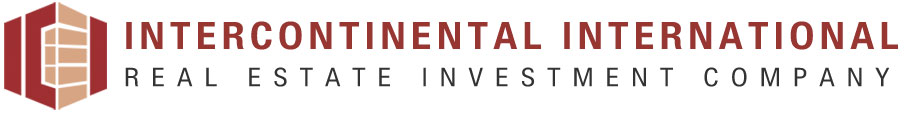 Συνολικός αριθµός µετοχών και δικαιωµάτων ψήφουΣύμφωνα με το άρθρο 123 παράγραφοι 3(β)  και 4 του νόμου 4548/2018, η «INTERCONTINENTAL INTERNATIONAL ΑΝΩΝΥΜΗ ΕΤΑΙΡΙΑ ΕΠΕΝΔΥΣΕΩΝ ΣΕ ΑΚΙΝΗΤΗ ΠΕΡΙΟΥΣΙΑ», (η «Εταιρεία») ανακοινώνει ότι κατά την 17.5.2021  ήτοι κατά την ημερομηνία της πρόσκλησης της Τακτικής Γενικής Συνέλευσης για την Ετήσια Τακτική Γενική Συνέλευση της 7.6.2021, ο συνολικός αριθμός των μετοχών της Εταιρείας και των δικαιωμάτων ψήφου είναι 10.500.000. Η Εταιρεία δεν έχει εκδώσει άλλη κατηγορία μετοχών πλην των ως άνω κοινών μετά ψήφου μετοχών.